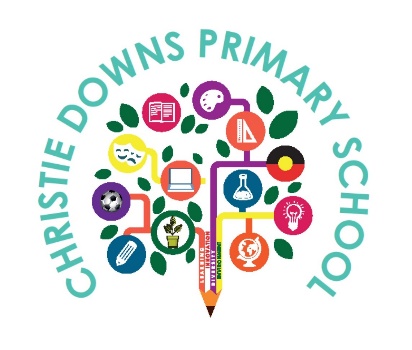 PARENT GUIDE TO RAISING A CONCERN OR COMPLAINTAt Christie Downs Primary School we are committed to delivering high quality education and care. Working with you to resolve any concerns or complaints is a key part of how we will deliver on this commitment.It is important to work together, talk, listen and find solutions so we can improve your child’s experience and learning, and to improve our services to the community.STAGE ONE: TALK TO THE SCHOOLTalk to your child’s class teacher or the Principal, Wellbeing Leaderor Senior Leaders.Make an appointment or contact the school on 08 8382 3266STAGE TWO: PARENT COMPLAINT UNITProvides advice and supportReview complaints that have not been resolved at the school orregional level.UNIT HOTLINE: 1800 677 435      Version 3:   Date: February 2023    Review: February 2024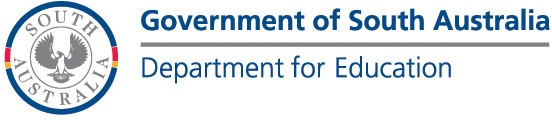 